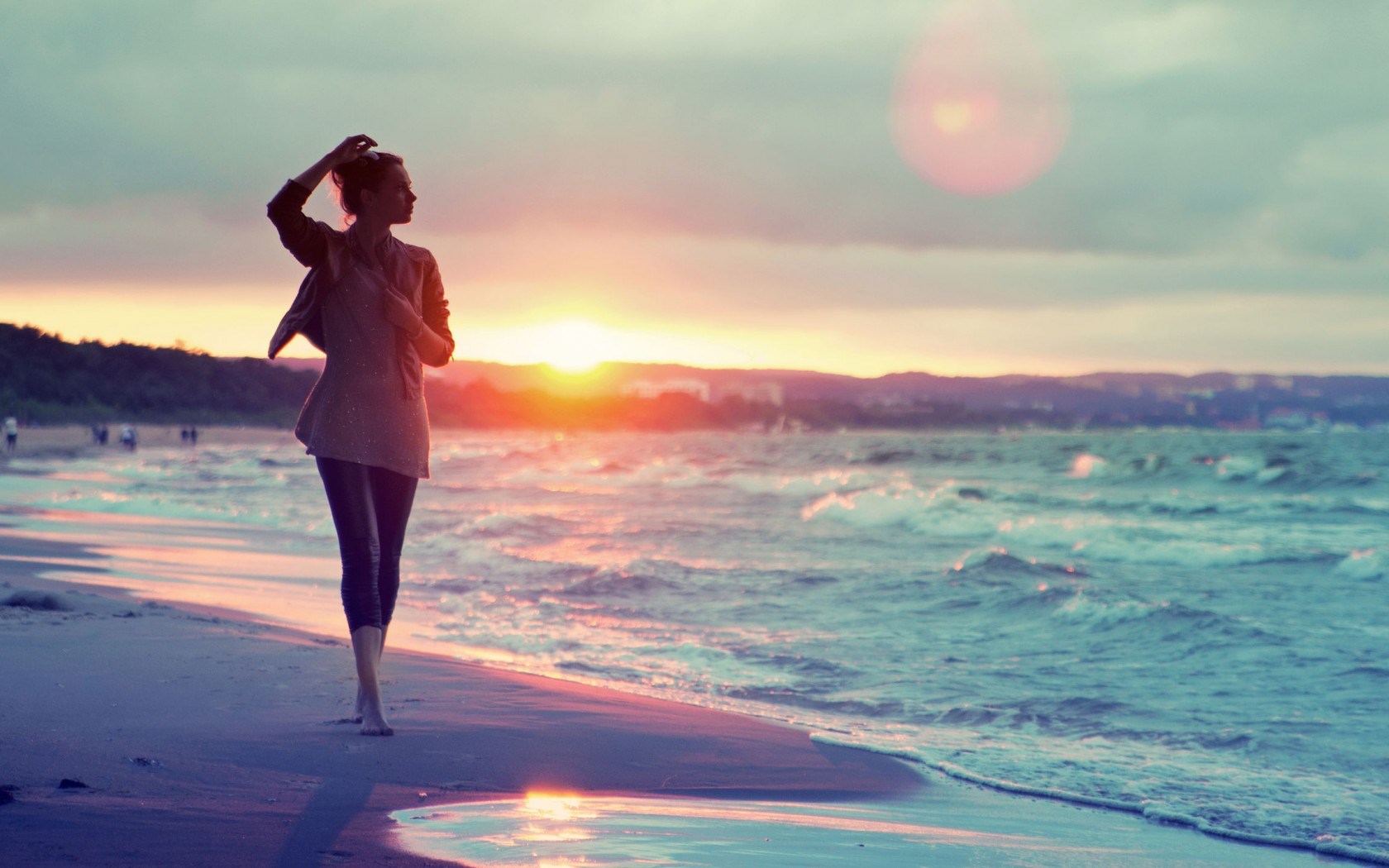                                                                ŠetnjaVečernja šetnja uz more, plažugdje je sve mirno, tiho, opojno.Uz šum mora po kamenju koračam.Osluškujem morsku dubinu. Šuti.Gledam ribare u daljini kako vade mrežu. Niz dugu šetnicu koračamo, zagrljeni, Samoća i ja.                           Lara Čarapović,8.a